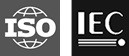 Document type: 	Approved WG 11 documentTitle: 	AHGs Established at 130th MeetingStatus:	ApprovedDate of document:	2020-04-24Source: 	ConvenerExpected action:	No. of pages: 	11Email of convenor: leonardo@chiariglione.org	Committee URL: mpeg.chiariglione.orgINTERNATIONAL ORGANISATION FOR STANDARDISATIONORGANISATION INTERNATIONALE DE NORMALISATIONISO/IEC JTC 1/SC 29/WG 11CODING OF MOVING PICTURES AND AUDIOISO/IEC JTC 1/SC 29/WG 11 N19174April 2020, OnlineSource:ConvenorTitle:AHGs Established at 130th MeetingNameAHG on Omnidirectional MediA Format (OMAF)AHG on Omnidirectional MediA Format (OMAF)AHG on Omnidirectional MediA Format (OMAF)Mandates1) Study the possible future amendments for OMAF2) Study the technologies under consideration and solicit contributions3) Study OMAFv1 reference software and conformance and solicit contributions on missing parts4) Solicit input on plan for OMAFv2 reference software and conformance5) Study relationship between MIV and OMAF6) Collaborate with relevant SDOs, e.g. VRIF, 3GPP SA41) Study the possible future amendments for OMAF2) Study the technologies under consideration and solicit contributions3) Study OMAFv1 reference software and conformance and solicit contributions on missing parts4) Solicit input on plan for OMAFv2 reference software and conformance5) Study relationship between MIV and OMAF6) Collaborate with relevant SDOs, e.g. VRIF, 3GPP SA41) Study the possible future amendments for OMAF2) Study the technologies under consideration and solicit contributions3) Study OMAFv1 reference software and conformance and solicit contributions on missing parts4) Solicit input on plan for OMAFv2 reference software and conformance5) Study relationship between MIV and OMAF6) Collaborate with relevant SDOs, e.g. VRIF, 3GPP SA4ChairmenSachin Deshpande, Ye-Kui Wang, Youngkwon LimSachin Deshpande, Ye-Kui Wang, Youngkwon LimSachin Deshpande, Ye-Kui Wang, Youngkwon LimDurationUntil the 131st MPEG MeetingUntil the 131st MPEG MeetingUntil the 131st MPEG MeetingReflector(s)gen-sys@lists.aau.atgen-sys@lists.aau.atgen-sys@lists.aau.atSubscribehttp://lists.aau.at/mailman/listinfo/gen-syshttp://lists.aau.at/mailman/listinfo/gen-syshttp://lists.aau.at/mailman/listinfo/gen-sysMeetingFriday before MPEG meeting 2 PM to 10 PM in EDTRoom SizeMeetingNameAHG on Quality of Immersive MediaAHG on Quality of Immersive MediaAHG on Quality of Immersive MediaMandates1. Study existing solutions and solicit inputs related to the quality of immersive media2. Review and document existing methods to assess human perception and reaction to immersive media stimuli.3. Study related activities within WG11 (e.g., OMAF, MIV, PCC, test/audio subgroup).1. Study existing solutions and solicit inputs related to the quality of immersive media2. Review and document existing methods to assess human perception and reaction to immersive media stimuli.3. Study related activities within WG11 (e.g., OMAF, MIV, PCC, test/audio subgroup).1. Study existing solutions and solicit inputs related to the quality of immersive media2. Review and document existing methods to assess human perception and reaction to immersive media stimuli.3. Study related activities within WG11 (e.g., OMAF, MIV, PCC, test/audio subgroup).ChairmenChristian Timmerer, Igor CurcioChristian Timmerer, Igor CurcioChristian Timmerer, Igor CurcioDurationUntil the 131st MPEG meetingUntil the 131st MPEG meetingUntil the 131st MPEG meetingReflector(s)mpeg-i@lists.aau.atDiscussion on Gitlab: http://mpegx.int-evry.fr/software/MPEG/MPEG-I/ImmersiveMediaExperiencempeg-i@lists.aau.atDiscussion on Gitlab: http://mpegx.int-evry.fr/software/MPEG/MPEG-I/ImmersiveMediaExperiencempeg-i@lists.aau.atDiscussion on Gitlab: http://mpegx.int-evry.fr/software/MPEG/MPEG-I/ImmersiveMediaExperienceSubscribehttps://lists.aau.at/mailman/listinfo/mpeg-ihttps://lists.aau.at/mailman/listinfo/mpeg-ihttps://lists.aau.at/mailman/listinfo/mpeg-iMeetingRoom SizeMeetingNameAHG on MPEG-21 Contracts to Smart ContractsAHG on MPEG-21 Contracts to Smart ContractsAHG on MPEG-21 Contracts to Smart ContractsMandates1. Finalise draft CfP and promote it to the industry 2. Plan for online presentation event(s) of the CfP after 131st MPEG meeting3. Identify who we would send the CfP to (in addition to usual publication)4. Solicit further industry participation and contributions in the area of smart contracts (e.g., use cases & requirements)5. Identify / create tools for converting MPEG IPR Ontology based contracts to smart contracts (e.g., Liquidity, Michelson, Golang, Solidity, Move)6. Implement the chain XML/RDF to  JSON  to Abstract Syntax Tree  to Smart Contract using for the last conversion different smart contracts languages (e.g., Liquidity, Michelson, Golang, Solidity, Move)7. Explore the use of MPEG IPR Ontologies as smart contracts in IM AF (ISO/IEC 23000-12) & possibly CMAF (ISO/IEC 23000-19)1. Finalise draft CfP and promote it to the industry 2. Plan for online presentation event(s) of the CfP after 131st MPEG meeting3. Identify who we would send the CfP to (in addition to usual publication)4. Solicit further industry participation and contributions in the area of smart contracts (e.g., use cases & requirements)5. Identify / create tools for converting MPEG IPR Ontology based contracts to smart contracts (e.g., Liquidity, Michelson, Golang, Solidity, Move)6. Implement the chain XML/RDF to  JSON  to Abstract Syntax Tree  to Smart Contract using for the last conversion different smart contracts languages (e.g., Liquidity, Michelson, Golang, Solidity, Move)7. Explore the use of MPEG IPR Ontologies as smart contracts in IM AF (ISO/IEC 23000-12) & possibly CMAF (ISO/IEC 23000-19)1. Finalise draft CfP and promote it to the industry 2. Plan for online presentation event(s) of the CfP after 131st MPEG meeting3. Identify who we would send the CfP to (in addition to usual publication)4. Solicit further industry participation and contributions in the area of smart contracts (e.g., use cases & requirements)5. Identify / create tools for converting MPEG IPR Ontology based contracts to smart contracts (e.g., Liquidity, Michelson, Golang, Solidity, Move)6. Implement the chain XML/RDF to  JSON  to Abstract Syntax Tree  to Smart Contract using for the last conversion different smart contracts languages (e.g., Liquidity, Michelson, Golang, Solidity, Move)7. Explore the use of MPEG IPR Ontologies as smart contracts in IM AF (ISO/IEC 23000-12) & possibly CMAF (ISO/IEC 23000-19)ChairmenPanos Kudumakis (QMUL) and Xin Wang (MediaTek)Panos Kudumakis (QMUL) and Xin Wang (MediaTek)Panos Kudumakis (QMUL) and Xin Wang (MediaTek)DurationUntil the 131st MPEG meetingUntil the 131st MPEG meetingUntil the 131st MPEG meetingReflector(s)smart-contracts@lists.aau.atsmart-contracts@lists.aau.atsmart-contracts@lists.aau.atSubscribehttps://lists.aau.at/mailman/listinfo/smart-contractshttps://lists.aau.at/mailman/listinfo/smart-contractshttps://lists.aau.at/mailman/listinfo/smart-contractsMeetingBiweekly calls starting Thu 14 May, all at 15:00 CEST (2 h)Room SizeN/AMeetingNameAHG on Application FormatsAHG on Application FormatsAHG on Application FormatsMandatesCMAF (Common Media Application Format)1. Study the TuC/DuI and solicit further input and feedback2. Study the Exploration documents and provide feedback3. Solicit feedback on DAM1 for additional CMAF HEVC Media Profiles   4. Solicit further contributions on CMAF conformance and test vectors MIAF (Multi-Image Application Format)1. Study conformance and reference software for MIAF2. Solicit feedback on DAM2 for MIAF HEVC Advanced HDR profile and other clarifications VIMAF (Visual Identity Application Format)1. To continue developing reference software and conformanceCMAF (Common Media Application Format)1. Study the TuC/DuI and solicit further input and feedback2. Study the Exploration documents and provide feedback3. Solicit feedback on DAM1 for additional CMAF HEVC Media Profiles   4. Solicit further contributions on CMAF conformance and test vectors MIAF (Multi-Image Application Format)1. Study conformance and reference software for MIAF2. Solicit feedback on DAM2 for MIAF HEVC Advanced HDR profile and other clarifications VIMAF (Visual Identity Application Format)1. To continue developing reference software and conformanceCMAF (Common Media Application Format)1. Study the TuC/DuI and solicit further input and feedback2. Study the Exploration documents and provide feedback3. Solicit feedback on DAM1 for additional CMAF HEVC Media Profiles   4. Solicit further contributions on CMAF conformance and test vectors MIAF (Multi-Image Application Format)1. Study conformance and reference software for MIAF2. Solicit feedback on DAM2 for MIAF HEVC Advanced HDR profile and other clarifications VIMAF (Visual Identity Application Format)1. To continue developing reference software and conformanceChairmenKrasimir Kolarov; Cyril ConcolatoKrasimir Kolarov; Cyril ConcolatoKrasimir Kolarov; Cyril ConcolatoDurationuntil 131th meetinguntil 131th meetinguntil 131th meetingReflector(s)CMAF - mpeg-cmaf@lists.aau.atMIAF, VIAF - mpeg-maf-dev@lists.aau.atCMAF - mpeg-cmaf@lists.aau.atMIAF, VIAF - mpeg-maf-dev@lists.aau.atCMAF - mpeg-cmaf@lists.aau.atMIAF, VIAF - mpeg-maf-dev@lists.aau.atSubscribeCMAF - https://lists.aau.at/mailman/listinfo/mpeg-cmafMIAF, VIAF - https://lists.aau.at/mailman/listinfo/mpeg-maf-devCMAF - https://lists.aau.at/mailman/listinfo/mpeg-cmafMIAF, VIAF - https://lists.aau.at/mailman/listinfo/mpeg-maf-devCMAF - https://lists.aau.at/mailman/listinfo/mpeg-cmafMIAF, VIAF - https://lists.aau.at/mailman/listinfo/mpeg-maf-devMeetingAF Conference call, June 24, 2020, 17:00-19:00 CETRoom SizeMeetingNameAHG on Compression of Neural Networks for Multimedia Content Description and AnalysisAHG on Compression of Neural Networks for Multimedia Content Description and AnalysisAHG on Compression of Neural Networks for Multimedia Content Description and AnalysisMandates1. Collect more diverse types of models and test data for further use cases, working towards a CfP for incremental network representation2. Perform the CEs and analyse the results3. Prepare the CD and improve the test model4. Continue analyzing the state of the art in NN compression and exchange formats 5. Continue interaction with SC42, FG ML5G, NNEF, ONNX and the AI/ML community1. Collect more diverse types of models and test data for further use cases, working towards a CfP for incremental network representation2. Perform the CEs and analyse the results3. Prepare the CD and improve the test model4. Continue analyzing the state of the art in NN compression and exchange formats 5. Continue interaction with SC42, FG ML5G, NNEF, ONNX and the AI/ML community1. Collect more diverse types of models and test data for further use cases, working towards a CfP for incremental network representation2. Perform the CEs and analyse the results3. Prepare the CD and improve the test model4. Continue analyzing the state of the art in NN compression and exchange formats 5. Continue interaction with SC42, FG ML5G, NNEF, ONNX and the AI/ML communityChairmenWerner Bailer (werner.bailer@joanneum.at)Sungmoon Chun (smchun@insignal.co.kr)Wei Wang (rick.wang@futurewei.com)Werner Bailer (werner.bailer@joanneum.at)Sungmoon Chun (smchun@insignal.co.kr)Wei Wang (rick.wang@futurewei.com)Werner Bailer (werner.bailer@joanneum.at)Sungmoon Chun (smchun@insignal.co.kr)Wei Wang (rick.wang@futurewei.com)Durationuntil next MPEG meetinguntil next MPEG meetinguntil next MPEG meetingReflector(s)mpeg-nnr@lists.aau.atmpeg-nnr@lists.aau.atmpeg-nnr@lists.aau.atSubscribehttps://lists.aau.at/mailman/listinfo/mpeg-nnrhttps://lists.aau.at/mailman/listinfo/mpeg-nnrhttps://lists.aau.at/mailman/listinfo/mpeg-nnrMeeting3 Zoom meetings in the period until MPEG 131, 1 before May 15, 2 aligned with CE deadlines (time slots to be chosen with Doodle)Room SizeMeetingThursday and Friday before MPEG131 (time slots to be chosen with Doodle)NameAHG on Font FormatAHG on Font FormatAHG on Font FormatMandates1. To study the technical issues outlined in the liaison statements from SC34 (m52545) and from CSS WG (m52854)2. Identify possible approaches to solving confirmed technical issues, and communicate with the members of CSS WG to discuss and resolve any identified ambiguities that need clarifications, or requirements for new features and technology to support new functionality.3. Develop and propose to WG11 the items that would become the basis for a new work item, and suggest a way forward.1. To study the technical issues outlined in the liaison statements from SC34 (m52545) and from CSS WG (m52854)2. Identify possible approaches to solving confirmed technical issues, and communicate with the members of CSS WG to discuss and resolve any identified ambiguities that need clarifications, or requirements for new features and technology to support new functionality.3. Develop and propose to WG11 the items that would become the basis for a new work item, and suggest a way forward.1. To study the technical issues outlined in the liaison statements from SC34 (m52545) and from CSS WG (m52854)2. Identify possible approaches to solving confirmed technical issues, and communicate with the members of CSS WG to discuss and resolve any identified ambiguities that need clarifications, or requirements for new features and technology to support new functionality.3. Develop and propose to WG11 the items that would become the basis for a new work item, and suggest a way forward.ChairmenVladimir Levantovsky (Monotype)Vladimir Levantovsky (Monotype)Vladimir Levantovsky (Monotype)DurationUntil 131st MPEG (WG11) meetingUntil 131st MPEG (WG11) meetingUntil 131st MPEG (WG11) meetingReflector(s)mpeg-otspec@lists.aau.atmpeg-otspec@lists.aau.atmpeg-otspec@lists.aau.atSubscribehttps://lists.aau.at/mailman/listinfo/mpeg-otspechttps://lists.aau.at/mailman/listinfo/mpeg-otspechttps://lists.aau.at/mailman/listinfo/mpeg-otspecMeetingRoom SizeMeetingNameAHG on MPEG-I Architectures and RequirementsAHG on MPEG-I Architectures and RequirementsAHG on MPEG-I Architectures and RequirementsMandates1. Prepare the requirements for MPEG-I phase 2 for public availability2. Define the requirements for basic audio in Scene Description in MPEG-I phase 2a3. Collect requirements related to timed haptics for Immersive Media4. Study the subphases of MPEG-I and prepare a more concrete definition of phase 2b5. Study and propose updates to N19245 (Requirements for Immersive Media Access and Delivery);6. Refine and verify the architectures for Immersive Services7. Update the “Overview of Immersive Media Standards”1. Prepare the requirements for MPEG-I phase 2 for public availability2. Define the requirements for basic audio in Scene Description in MPEG-I phase 2a3. Collect requirements related to timed haptics for Immersive Media4. Study the subphases of MPEG-I and prepare a more concrete definition of phase 2b5. Study and propose updates to N19245 (Requirements for Immersive Media Access and Delivery);6. Refine and verify the architectures for Immersive Services7. Update the “Overview of Immersive Media Standards”1. Prepare the requirements for MPEG-I phase 2 for public availability2. Define the requirements for basic audio in Scene Description in MPEG-I phase 2a3. Collect requirements related to timed haptics for Immersive Media4. Study the subphases of MPEG-I and prepare a more concrete definition of phase 2b5. Study and propose updates to N19245 (Requirements for Immersive Media Access and Delivery);6. Refine and verify the architectures for Immersive Services7. Update the “Overview of Immersive Media Standards”ChairmenThomas Stockhammer (tsto@qti.qualcomm.com)Rob Koenen (rob@tiledmedia.com)Mary-Luc Champel (champelmaryluc@xiaomi.com)Schuyler Quackenbush (srq@audioresearchlabs.com)Jaeyeon Song (jy_song@samsung.com)Thomas Stockhammer (tsto@qti.qualcomm.com)Rob Koenen (rob@tiledmedia.com)Mary-Luc Champel (champelmaryluc@xiaomi.com)Schuyler Quackenbush (srq@audioresearchlabs.com)Jaeyeon Song (jy_song@samsung.com)Thomas Stockhammer (tsto@qti.qualcomm.com)Rob Koenen (rob@tiledmedia.com)Mary-Luc Champel (champelmaryluc@xiaomi.com)Schuyler Quackenbush (srq@audioresearchlabs.com)Jaeyeon Song (jy_song@samsung.com)DurationUntil MPEG 131Until MPEG 131Until MPEG 131Reflector(s)mpeg-i@lists.aau.atmpeg-i@lists.aau.atmpeg-i@lists.aau.atSubscribehttps://lists.aau.at/mailman/listinfo/mpeg-ihttps://lists.aau.at/mailman/listinfo/mpeg-ihttps://lists.aau.at/mailman/listinfo/mpeg-iMeetingAn AHG call will be scheduled in the week prior to MPEG 131Room SizeMeetingNameAHG on MPEG & 5GAHG on MPEG & 5GAHG on MPEG & 5GMandates1) Study of 5G use cases, requirements, specifications and new work items that could be relevant to MPEG work.2) Identify potential new MPEG activities that can help the industry deploy applications, including media services, over 5G.3) Investigate to what extent activities on (indoor) spatial information (storing, sharing, mapping, localization, etc.) have been pursued within MPEG.4) Provide initial requirements for the identified new MPEG activities.1) Study of 5G use cases, requirements, specifications and new work items that could be relevant to MPEG work.2) Identify potential new MPEG activities that can help the industry deploy applications, including media services, over 5G.3) Investigate to what extent activities on (indoor) spatial information (storing, sharing, mapping, localization, etc.) have been pursued within MPEG.4) Provide initial requirements for the identified new MPEG activities.1) Study of 5G use cases, requirements, specifications and new work items that could be relevant to MPEG work.2) Identify potential new MPEG activities that can help the industry deploy applications, including media services, over 5G.3) Investigate to what extent activities on (indoor) spatial information (storing, sharing, mapping, localization, etc.) have been pursued within MPEG.4) Provide initial requirements for the identified new MPEG activities.ChairmenIgor Curcio (Nokia), Ozgur Oyman (Intel), Emmanuel Thomas (TNO)Igor Curcio (Nokia), Ozgur Oyman (Intel), Emmanuel Thomas (TNO)Igor Curcio (Nokia), Ozgur Oyman (Intel), Emmanuel Thomas (TNO)DurationUntil the 131st MPEG meetingUntil the 131st MPEG meetingUntil the 131st MPEG meetingReflector(s)mpeg-and-5g@lists.aau.atmpeg-and-5g@lists.aau.atmpeg-and-5g@lists.aau.atSubscribehttps://lists.aau.at/mailman/listinfo/mpeg-and-5ghttps://lists.aau.at/mailman/listinfo/mpeg-and-5ghttps://lists.aau.at/mailman/listinfo/mpeg-and-5gMeetingRoom SizeMeetingZoom meeting on the Friday  before MPEG 131 at 14.00-18.00 Geneva timeNameAHG on MPEG Organization and ProcessesAHG on MPEG Organization and ProcessesAHG on MPEG Organization and ProcessesMandates1) Discuss the Draft Recommendations in N19154 and agree on the implementation details in the Systems subgroup for online MPEG meetings1) Discuss the Draft Recommendations in N19154 and agree on the implementation details in the Systems subgroup for online MPEG meetings1) Discuss the Draft Recommendations in N19154 and agree on the implementation details in the Systems subgroup for online MPEG meetingsChairmenIgor Curcio (Nokia), Ali C. Begen (Ozyegin University), Youngkwon Lim (Samsung)Igor Curcio (Nokia), Ali C. Begen (Ozyegin University), Youngkwon Lim (Samsung)Igor Curcio (Nokia), Ali C. Begen (Ozyegin University), Youngkwon Lim (Samsung)DurationUntil the 131st MPEG meetingUntil the 131st MPEG meetingUntil the 131st MPEG meetingReflector(s)mpeg-org@lists.aau.atmpeg-org@lists.aau.atmpeg-org@lists.aau.atSubscribehttps://lists.aau.at/mailman/listinfo/mpeg-orghttps://lists.aau.at/mailman/listinfo/mpeg-orghttps://lists.aau.at/mailman/listinfo/mpeg-orgMeetingOne conference call one month before the MPEG 131 (time to be announced)Room SizeMeetingNameAHG on MPEG File FormatsAHG on MPEG File FormatsAHG on MPEG File FormatsMandates1. Support the groups using the file formats (including audio, DASH, CMAF, OMAF, MORE, MIAF, PCC, NBMP et al.)2. Study the Technologies under Consideration and Working Draft documents and propose improvements. Study the defect reports and propose corrigendum text.3. Maintain and update the conformance streams, reference software, white papers and one-pagers, and registration authority, as needed. Study whether conformance checking can be (maybe partially) automated using Kaitai and how the specifications and conformance can be managed as a coordinated workflow. 4. Check the specifications for unregistered MIME types and parameters and start registering them. Audit files as needed for the MP4RA. 5. Study the TuC on derived visual tracks and propose derivations based on the architecture.6. Study in-band events and round-trip, and the processing model, with DASH event messages, including fragmentation/de-fragmentation of files with event messages, and multiplexing. Study the WD on the DASHEventMessage track format.7. Study the proposed support for timed Haptics and suggest improvements.1. Support the groups using the file formats (including audio, DASH, CMAF, OMAF, MORE, MIAF, PCC, NBMP et al.)2. Study the Technologies under Consideration and Working Draft documents and propose improvements. Study the defect reports and propose corrigendum text.3. Maintain and update the conformance streams, reference software, white papers and one-pagers, and registration authority, as needed. Study whether conformance checking can be (maybe partially) automated using Kaitai and how the specifications and conformance can be managed as a coordinated workflow. 4. Check the specifications for unregistered MIME types and parameters and start registering them. Audit files as needed for the MP4RA. 5. Study the TuC on derived visual tracks and propose derivations based on the architecture.6. Study in-band events and round-trip, and the processing model, with DASH event messages, including fragmentation/de-fragmentation of files with event messages, and multiplexing. Study the WD on the DASHEventMessage track format.7. Study the proposed support for timed Haptics and suggest improvements.1. Support the groups using the file formats (including audio, DASH, CMAF, OMAF, MORE, MIAF, PCC, NBMP et al.)2. Study the Technologies under Consideration and Working Draft documents and propose improvements. Study the defect reports and propose corrigendum text.3. Maintain and update the conformance streams, reference software, white papers and one-pagers, and registration authority, as needed. Study whether conformance checking can be (maybe partially) automated using Kaitai and how the specifications and conformance can be managed as a coordinated workflow. 4. Check the specifications for unregistered MIME types and parameters and start registering them. Audit files as needed for the MP4RA. 5. Study the TuC on derived visual tracks and propose derivations based on the architecture.6. Study in-band events and round-trip, and the processing model, with DASH event messages, including fragmentation/de-fragmentation of files with event messages, and multiplexing. Study the WD on the DASHEventMessage track format.7. Study the proposed support for timed Haptics and suggest improvements.ChairmenDavid Singer (Apple) and Per Fröjdh (Ericsson)David Singer (Apple) and Per Fröjdh (Ericsson)David Singer (Apple) and Per Fröjdh (Ericsson)DurationUntil next meetingUntil next meetingUntil next meetingReflector(s)mp4-sys@lists.aau.at and https://github.com/MPEGGroup/FileFormatmp4-sys@lists.aau.at and https://github.com/MPEGGroup/FileFormatmp4-sys@lists.aau.at and https://github.com/MPEGGroup/FileFormatSubscribehttps://lists.aau.at/mailman/listinfo/mp4-syshttps://lists.aau.at/mailman/listinfo/mp4-syshttps://lists.aau.at/mailman/listinfo/mp4-sysMeeting11th June conference call. Time TBDRoom Sizen/aMeetingNameAhG on Essential Video CodingAhG on Essential Video CodingAhG on Essential Video CodingMandates1. Finalize the text for Text of ISO/IEC FDIS 23094-1 Essential Video Coding2. Finalize the text for Preliminary Description of Verification Test of Essential Video Coding3. Finalize the text for WD2 of Conformance and Reference Software for Essential Video Coding4. Finalize the text for Guidelines for Bitstream Preparation for Essential Video Coding5. Coordinate development of the ETM 6.0 software and its distribution6. Study verification testing condition and process for EVC7. Study EVC conformance test and prepare a conformance specification8. Coordinate to generate initial conformance bitstreams9. Discuss input documents to MPEG 131 relating to EVC1. Finalize the text for Text of ISO/IEC FDIS 23094-1 Essential Video Coding2. Finalize the text for Preliminary Description of Verification Test of Essential Video Coding3. Finalize the text for WD2 of Conformance and Reference Software for Essential Video Coding4. Finalize the text for Guidelines for Bitstream Preparation for Essential Video Coding5. Coordinate development of the ETM 6.0 software and its distribution6. Study verification testing condition and process for EVC7. Study EVC conformance test and prepare a conformance specification8. Coordinate to generate initial conformance bitstreams9. Discuss input documents to MPEG 131 relating to EVC1. Finalize the text for Text of ISO/IEC FDIS 23094-1 Essential Video Coding2. Finalize the text for Preliminary Description of Verification Test of Essential Video Coding3. Finalize the text for WD2 of Conformance and Reference Software for Essential Video Coding4. Finalize the text for Guidelines for Bitstream Preparation for Essential Video Coding5. Coordinate development of the ETM 6.0 software and its distribution6. Study verification testing condition and process for EVC7. Study EVC conformance test and prepare a conformance specification8. Coordinate to generate initial conformance bitstreams9. Discuss input documents to MPEG 131 relating to EVCChairmenKiho ChoiKiho ChoiKiho ChoiDurationUntil next MPEG meetingUntil next MPEG meetingUntil next MPEG meetingReflector(s)mpeg-5@lists.aau.atmpeg-5@lists.aau.atmpeg-5@lists.aau.atSubscribehttps://lists.aau.at/mailman/listinfo/mpeg-5https://lists.aau.at/mailman/listinfo/mpeg-5https://lists.aau.at/mailman/listinfo/mpeg-5Meeting05:00-07:00 UTC Sunday before MPEGRoom SizeMeetingNameAhG on MPEG-I VisualAhG on MPEG-I VisualAhG on MPEG-I VisualMandates1. Prepare working draft for immersive video2. Update test model and reference software for immersive video3. Define CTC for immersive video4. Carry on core experiments of immersive video5. Collect use cases and scenarios for MIV scene description6. Carry out exploration experiments on immersive video7. Investigate plenoptic camera content in immersive video applications1. Prepare working draft for immersive video2. Update test model and reference software for immersive video3. Define CTC for immersive video4. Carry on core experiments of immersive video5. Collect use cases and scenarios for MIV scene description6. Carry out exploration experiments on immersive video7. Investigate plenoptic camera content in immersive video applications1. Prepare working draft for immersive video2. Update test model and reference software for immersive video3. Define CTC for immersive video4. Carry on core experiments of immersive video5. Collect use cases and scenarios for MIV scene description6. Carry out exploration experiments on immersive video7. Investigate plenoptic camera content in immersive video applicationsChairmenBart Kroon (chair), Lu Yu, Joel Jung, Jill Boyce, Mehrdad Teratani (co-chairs)Bart Kroon (chair), Lu Yu, Joel Jung, Jill Boyce, Mehrdad Teratani (co-chairs)Bart Kroon (chair), Lu Yu, Joel Jung, Jill Boyce, Mehrdad Teratani (co-chairs)DurationUntil next MPEG meetingUntil next MPEG meetingUntil next MPEG meetingReflector(s)mpeg-i-visual@lists.aau.atmpeg-i-visual@lists.aau.atmpeg-i-visual@lists.aau.atSubscribehttps://lists.aau.at/mailman/listinfo/mpeg-i-visualhttps://lists.aau.at/mailman/listinfo/mpeg-i-visualhttps://lists.aau.at/mailman/listinfo/mpeg-i-visualMeetingBiweekly call May 12, May 26, Jun 9, Jun 23 all 14:00 UTC (2 h)Biweekly call May 19, Jun 2, Jun 16, (Jun 30) all 21:00 UTC (2 h)Room SizeMeetingThursday Jun 25? & Saturday 13:00 + 15:15 UTC (2 x 2h) before next MPEG meetingFriday & Sunday 21:00 + 23:15 UTC (2 x 2h) before next MPEG meetingNameAHG on Video Decoding InterfaceAHG on Video Decoding InterfaceAHG on Video Decoding InterfaceMandates1. To disseminate JVET WD of Video Decoding Interface for Immersive Media2. To study development of VVC (ISO/IEC 23090-3) and solicit contributions to improve the proposed input formatting library on gitlab3. To solicit open source implementation of OpenMAX or MSE to be used as a starting point of implementation of VDI extensions.  4. To analyse the capabilities of existing Video Decoding Interfaces (e.g., Khronos OpenMAX) and the features of video coding specification (e.g. HEVC, VVC) against the Requirements for Immersive Media Access and Delivery in N18767 and identify the relevant gaps and necessary features to be worked on.5. To manage software development projects1. To disseminate JVET WD of Video Decoding Interface for Immersive Media2. To study development of VVC (ISO/IEC 23090-3) and solicit contributions to improve the proposed input formatting library on gitlab3. To solicit open source implementation of OpenMAX or MSE to be used as a starting point of implementation of VDI extensions.  4. To analyse the capabilities of existing Video Decoding Interfaces (e.g., Khronos OpenMAX) and the features of video coding specification (e.g. HEVC, VVC) against the Requirements for Immersive Media Access and Delivery in N18767 and identify the relevant gaps and necessary features to be worked on.5. To manage software development projects1. To disseminate JVET WD of Video Decoding Interface for Immersive Media2. To study development of VVC (ISO/IEC 23090-3) and solicit contributions to improve the proposed input formatting library on gitlab3. To solicit open source implementation of OpenMAX or MSE to be used as a starting point of implementation of VDI extensions.  4. To analyse the capabilities of existing Video Decoding Interfaces (e.g., Khronos OpenMAX) and the features of video coding specification (e.g. HEVC, VVC) against the Requirements for Immersive Media Access and Delivery in N18767 and identify the relevant gaps and necessary features to be worked on.5. To manage software development projectsChairmenYoungkwon Lim, Emmanuel Thomas, Thomas StockhammerYoungkwon Lim, Emmanuel Thomas, Thomas StockhammerYoungkwon Lim, Emmanuel Thomas, Thomas StockhammerDurationUntil the next MPEG meetingUntil the next MPEG meetingUntil the next MPEG meetingReflector(s)gen-sys@lists.aau.atgen-sys@lists.aau.atgen-sys@lists.aau.atSubscribehttps://lists.aau.at/mailman/listinfo/gen-syshttps://lists.aau.at/mailman/listinfo/gen-syshttps://lists.aau.at/mailman/listinfo/gen-sysMeetingRoom SizeMeetinga conference call regarding mandate 2 and 3 in the week of 6/1 a conference call about a week before the 131st MPEG meeting(detail information will be announced to the gen-sys reflector)NameAHG on Systems Technologies for V3CAHG on Systems Technologies for V3CAHG on Systems Technologies for V3CMandates1. Study and solicit contributions to improve TuC for 23090-10 (19260) and WD of 23090-18 (19286).2. Conduct core experiments 3. Study MPEG-I system decoder architecture and solicit contributions to improve it.1. Study and solicit contributions to improve TuC for 23090-10 (19260) and WD of 23090-18 (19286).2. Conduct core experiments 3. Study MPEG-I system decoder architecture and solicit contributions to improve it.1. Study and solicit contributions to improve TuC for 23090-10 (19260) and WD of 23090-18 (19286).2. Conduct core experiments 3. Study MPEG-I system decoder architecture and solicit contributions to improve it.ChairmenYoungkwon Lim, Sebastian SchwarzYoungkwon Lim, Sebastian SchwarzYoungkwon Lim, Sebastian SchwarzDurationUntil the next meetingUntil the next meetingUntil the next meetingReflector(s)mpeg-3dgc@gti.ssr.upm.es and gen-sys@lists.aau.at (messages should be sent to both reflectors)mpeg-3dgc@gti.ssr.upm.es and gen-sys@lists.aau.at (messages should be sent to both reflectors)mpeg-3dgc@gti.ssr.upm.es and gen-sys@lists.aau.at (messages should be sent to both reflectors)SubscribeMeetingRoom SizeMeeting- conference calls (details will be announce to the reflector)NameAHG on MPEG DASHAHG on MPEG DASHAHG on MPEG DASHMandates1. Study the bandwidth cap signalling of TuC and solicit solution for it2. Further develop target based ad insertion in client (xlink or alternative).3. Investiagte whether SCTE35 can provide period insertion opportunity with splicing condition and id for the inserting period.4. Study technologies under consideration (TuC; N19248 ) and defect under investigation (DuI, N19157)5. Continue to work on conformance and reference software1. Study the bandwidth cap signalling of TuC and solicit solution for it2. Further develop target based ad insertion in client (xlink or alternative).3. Investiagte whether SCTE35 can provide period insertion opportunity with splicing condition and id for the inserting period.4. Study technologies under consideration (TuC; N19248 ) and defect under investigation (DuI, N19157)5. Continue to work on conformance and reference software1. Study the bandwidth cap signalling of TuC and solicit solution for it2. Further develop target based ad insertion in client (xlink or alternative).3. Investiagte whether SCTE35 can provide period insertion opportunity with splicing condition and id for the inserting period.4. Study technologies under consideration (TuC; N19248 ) and defect under investigation (DuI, N19157)5. Continue to work on conformance and reference softwareChairmenIraj Sodagar, Christian Timmerer, Ali C. BegenIraj Sodagar, Christian Timmerer, Ali C. BegenIraj Sodagar, Christian Timmerer, Ali C. BegenDurationUntil MPEG 131Until MPEG 131Until MPEG 131Reflector(s)dash@lists.aau.atdash@lists.aau.atdash@lists.aau.atSubscribehttps://lists.aau.at/mailman/listinfo/dashhttps://lists.aau.at/mailman/listinfo/dashhttps://lists.aau.at/mailman/listinfo/dashMeetingConference calls:May 19: 9-10:30 PST, 16-17:30 UTC, 18-19:30 CEST, Mandate 2June 9: 9-10:30 PST, 16-17:30 UTC, 18-19:30 CEST, Mandate 1June 26: 9-10:30 PST, 16-17:30 UTC, 18-19:30 CEST, adhoc meeting prior to MPEG#131All contributions for each call shall be submitted a week before. We open issue tracker the week prior to the call and experts can comment on the contribution. During the calls, the comments will be discussed first.Room SizeMeetingNameAHG on Network-Based Media ProcessingAHG on Network-Based Media ProcessingAHG on Network-Based Media ProcessingMandates1. Explore the potential enhancement of NBMP usage and solicit technical contributions to improve it2. Solicit inputs on the conformance software and test vectors3. Study the relationship with existing WG 11 and SC 42/WG 2 standard 4. Study network-based support of MPEG-I, 5G - MPEG use cases 5. Explore split rendering use-case with NBMP6. Investigate the possible benefits of control plane profiling7. Develop the plan for collaboration with other relevant SDOs, e.g., 3GPP SA4, ATSC, ETSI MEC and OpenStack Foundation1. Explore the potential enhancement of NBMP usage and solicit technical contributions to improve it2. Solicit inputs on the conformance software and test vectors3. Study the relationship with existing WG 11 and SC 42/WG 2 standard 4. Study network-based support of MPEG-I, 5G - MPEG use cases 5. Explore split rendering use-case with NBMP6. Investigate the possible benefits of control plane profiling7. Develop the plan for collaboration with other relevant SDOs, e.g., 3GPP SA4, ATSC, ETSI MEC and OpenStack Foundation1. Explore the potential enhancement of NBMP usage and solicit technical contributions to improve it2. Solicit inputs on the conformance software and test vectors3. Study the relationship with existing WG 11 and SC 42/WG 2 standard 4. Study network-based support of MPEG-I, 5G - MPEG use cases 5. Explore split rendering use-case with NBMP6. Investigate the possible benefits of control plane profiling7. Develop the plan for collaboration with other relevant SDOs, e.g., 3GPP SA4, ATSC, ETSI MEC and OpenStack FoundationChairmenKyungmo Park (SK Telecom), and Iraj Sodagar (Tencent)Kyungmo Park (SK Telecom), and Iraj Sodagar (Tencent)Kyungmo Park (SK Telecom), and Iraj Sodagar (Tencent)DurationUntil the next MPEG meetingUntil the next MPEG meetingUntil the next MPEG meetingReflector(s)mpeg-nbmp@lists.aau.atmpeg-nbmp@lists.aau.atmpeg-nbmp@lists.aau.atSubscribehttps://lists.aau.at/mailman/listinfo/mpeg-nbmphttps://lists.aau.at/mailman/listinfo/mpeg-nbmphttps://lists.aau.at/mailman/listinfo/mpeg-nbmpMeeting1 e-meeting, the time will be announced at least two weeks before the date of the meeting.Room SizeMeetingNameAHG on Low Complexity Enhancement Video CodingAHG on Low Complexity Enhancement Video CodingAHG on Low Complexity Enhancement Video CodingMandates1. Coordinate development of LTM 4.1 software and its distribution2. Discuss Verification Testing process for LCEVC3. Study the requirements for LCEVC conformance testing4. Prepare an initial Working Draft (WD1) of a conformance specification5. Produce an initial list of conformance bitstreams6. Discuss input documents to MPEG 131 relating to LCEVC1. Coordinate development of LTM 4.1 software and its distribution2. Discuss Verification Testing process for LCEVC3. Study the requirements for LCEVC conformance testing4. Prepare an initial Working Draft (WD1) of a conformance specification5. Produce an initial list of conformance bitstreams6. Discuss input documents to MPEG 131 relating to LCEVC1. Coordinate development of LTM 4.1 software and its distribution2. Discuss Verification Testing process for LCEVC3. Study the requirements for LCEVC conformance testing4. Prepare an initial Working Draft (WD1) of a conformance specification5. Produce an initial list of conformance bitstreams6. Discuss input documents to MPEG 131 relating to LCEVCChairmenWalt Husak, Simone FerraraWalt Husak, Simone FerraraWalt Husak, Simone FerraraDurationUntil next MPEG meetingUntil next MPEG meetingUntil next MPEG meetingReflector(s)vcexp@lists.aau.atvcexp@lists.aau.atvcexp@lists.aau.atSubscribeTo subscribe, send e-mail to https://lists.aau.at/mailman/listinfo/vcexpTo subscribe, send e-mail to https://lists.aau.at/mailman/listinfo/vcexpTo subscribe, send e-mail to https://lists.aau.at/mailman/listinfo/vcexpMeetingOnline meeting to be scheduledSunday before next MPEG meetingRoom SizeMeetingNameAHG on MPEG-I Scene DescriptionAHG on MPEG-I Scene DescriptionAHG on MPEG-I Scene DescriptionMandates1. Complete the analysis of the capabilities of glTF against the requirements for MPEG-I Scene description, in particular taking into account MPEG-I Phase 2a (see clause 3 of M53971).2. Refine the scope, architecture and normative aspects of the MPEG-I standard on “Scene Description” in N19289.3. Develop a data model for the MPEG-I Scene Description by extending the glTF2.0 data model and taking into account MPEG media, system and delivery.4. Define basic audio support for first version of scene description and harmonize with the MPEG-I audio work.5. Harmonize with the MPEG-I 3DG/video/systems work and integrate video/3D/systems relevant metadata into the Scene Description.6. Collect relevant test scenarios and test assets that support the development of the MPEG-I Scene description work according to clause 5 of N19291 including VR/AR/MR use cases.7. Study the architecture of the Video Decoding Interface (N19287) and V-PCC Systems (N19285), map this to the MPEG-I Scene Description architecture and align terminology.8. Review and progress the technologies in the TuC (N19290).9. Progress reference software and validate that it fulfills the requirements for the extensions in the TuC10. Monitor ongoing scene description related work in the industry and in other organizations, in particular Khronos1. Complete the analysis of the capabilities of glTF against the requirements for MPEG-I Scene description, in particular taking into account MPEG-I Phase 2a (see clause 3 of M53971).2. Refine the scope, architecture and normative aspects of the MPEG-I standard on “Scene Description” in N19289.3. Develop a data model for the MPEG-I Scene Description by extending the glTF2.0 data model and taking into account MPEG media, system and delivery.4. Define basic audio support for first version of scene description and harmonize with the MPEG-I audio work.5. Harmonize with the MPEG-I 3DG/video/systems work and integrate video/3D/systems relevant metadata into the Scene Description.6. Collect relevant test scenarios and test assets that support the development of the MPEG-I Scene description work according to clause 5 of N19291 including VR/AR/MR use cases.7. Study the architecture of the Video Decoding Interface (N19287) and V-PCC Systems (N19285), map this to the MPEG-I Scene Description architecture and align terminology.8. Review and progress the technologies in the TuC (N19290).9. Progress reference software and validate that it fulfills the requirements for the extensions in the TuC10. Monitor ongoing scene description related work in the industry and in other organizations, in particular Khronos1. Complete the analysis of the capabilities of glTF against the requirements for MPEG-I Scene description, in particular taking into account MPEG-I Phase 2a (see clause 3 of M53971).2. Refine the scope, architecture and normative aspects of the MPEG-I standard on “Scene Description” in N19289.3. Develop a data model for the MPEG-I Scene Description by extending the glTF2.0 data model and taking into account MPEG media, system and delivery.4. Define basic audio support for first version of scene description and harmonize with the MPEG-I audio work.5. Harmonize with the MPEG-I 3DG/video/systems work and integrate video/3D/systems relevant metadata into the Scene Description.6. Collect relevant test scenarios and test assets that support the development of the MPEG-I Scene description work according to clause 5 of N19291 including VR/AR/MR use cases.7. Study the architecture of the Video Decoding Interface (N19287) and V-PCC Systems (N19285), map this to the MPEG-I Scene Description architecture and align terminology.8. Review and progress the technologies in the TuC (N19290).9. Progress reference software and validate that it fulfills the requirements for the extensions in the TuC10. Monitor ongoing scene description related work in the industry and in other organizations, in particular KhronosChairmen•	Thomas Stockhammer (tsto@qti.qualcomm.com)•	Mary-Luc Champel (champelmaryluc@xiaomi.com)•	Ozgur Oyman (ozgur.oyman@intel.com)•	Thomas Stockhammer (tsto@qti.qualcomm.com)•	Mary-Luc Champel (champelmaryluc@xiaomi.com)•	Ozgur Oyman (ozgur.oyman@intel.com)•	Thomas Stockhammer (tsto@qti.qualcomm.com)•	Mary-Luc Champel (champelmaryluc@xiaomi.com)•	Ozgur Oyman (ozgur.oyman@intel.com)DurationUntil MPEG 131Until MPEG 131Until MPEG 131Reflector(s)mpeg-i-scene@lists.aau.atPlease check gitlab discussions here:http://mpegx.int-evry.fr/software/MPEG/SceneDescription/MPEG-Contributions/issuesmpeg-i-scene@lists.aau.atPlease check gitlab discussions here:http://mpegx.int-evry.fr/software/MPEG/SceneDescription/MPEG-Contributions/issuesmpeg-i-scene@lists.aau.atPlease check gitlab discussions here:http://mpegx.int-evry.fr/software/MPEG/SceneDescription/MPEG-Contributions/issuesSubscribehttps://lists.aau.at/mailman/listinfo/mpeg-i-scenehttps://lists.aau.at/mailman/listinfo/mpeg-i-scenehttps://lists.aau.at/mailman/listinfo/mpeg-i-sceneMeetingyesRoom Size40MeetingAHG Calls Dateso Monday May 04, 2020 3pm cest – 4:30 cest.o Monday May 18, 2020 3pm cest – 4:30 cest.o Monday June 01, 2020 3pm cest – 4:30 cest.o Monday June 15, 2020 3pm cest – 4:30 cest.o Friday June 26, 2020 3pm cest – 4:30 cestLogisticso Zoom: http://iso.zoom.us/my/stockhammer, Passwd as of MPEG#130o Submit documents 48 hours ahead of the call and inform chairs.o Chairs create issue in gitlab to collect comments.o If MPEG#131 repository is not yet available, use MPEG#130 repository.Calendar• Subscription link for MPEG AHG Calls: http://mpeg.expert/live/nextcloud/remote.php/dav/public-calendars/HAwkATGsmc5bN3Qy?export• Public link for MPEG AHG Calls: http://mpeg.expert/live/nextcloud/index.php/apps/calendar/p/HAwkATGsmc5bN3QyAHG Calls Dateso Monday May 04, 2020 3pm cest – 4:30 cest.o Monday May 18, 2020 3pm cest – 4:30 cest.o Monday June 01, 2020 3pm cest – 4:30 cest.o Monday June 15, 2020 3pm cest – 4:30 cest.o Friday June 26, 2020 3pm cest – 4:30 cestLogisticso Zoom: http://iso.zoom.us/my/stockhammer, Passwd as of MPEG#130o Submit documents 48 hours ahead of the call and inform chairs.o Chairs create issue in gitlab to collect comments.o If MPEG#131 repository is not yet available, use MPEG#130 repository.Calendar• Subscription link for MPEG AHG Calls: http://mpeg.expert/live/nextcloud/remote.php/dav/public-calendars/HAwkATGsmc5bN3Qy?export• Public link for MPEG AHG Calls: http://mpeg.expert/live/nextcloud/index.php/apps/calendar/p/HAwkATGsmc5bN3QyNameAHG on MPEG UDAHG on MPEG UDAHG on MPEG UDMandates1. Solicit new technologies and use cases 2. Update the WD of 3rd ed. MPEG-21UD1. Solicit new technologies and use cases 2. Update the WD of 3rd ed. MPEG-21UD1. Solicit new technologies and use cases 2. Update the WD of 3rd ed. MPEG-21UDChairmenSanghyun Joo (MForus), Mihai Mitrea (IMT)Sanghyun Joo (MForus), Mihai Mitrea (IMT)Sanghyun Joo (MForus), Mihai Mitrea (IMT)DurationUntil the next MPEG meetingUntil the next MPEG meetingUntil the next MPEG meetingReflector(s)user@lists.uni-klu.ac.atuser@lists.uni-klu.ac.atuser@lists.uni-klu.ac.atSubscribehttps://lists.aau.at/mailman/listinfo/userhttps://lists.aau.at/mailman/listinfo/userhttps://lists.aau.at/mailman/listinfo/userMeetingSun before meeting (remote)Room SizeMeetingNameAhG on Video Coding for MachinesAhG on Video Coding for MachinesAhG on Video Coding for MachinesMandates1)To create and evaluate anchors for object detection, object segmentation and object tracking2)To collect data sets, ground truth 3)To define metrics for object detection, object segmentation and object tracking4)To compare performance of analysis using original data vs. analysis using compressed features at different bit rates in the typical cases of object detection5)To collect evidence on the level of achievability of combined human/machine-oriented video representation and compression6)To encourage experts to provide feature stream codecs7)To encourage experts to provide uncompressed bitstream from feature extractor1)To create and evaluate anchors for object detection, object segmentation and object tracking2)To collect data sets, ground truth 3)To define metrics for object detection, object segmentation and object tracking4)To compare performance of analysis using original data vs. analysis using compressed features at different bit rates in the typical cases of object detection5)To collect evidence on the level of achievability of combined human/machine-oriented video representation and compression6)To encourage experts to provide feature stream codecs7)To encourage experts to provide uncompressed bitstream from feature extractor1)To create and evaluate anchors for object detection, object segmentation and object tracking2)To collect data sets, ground truth 3)To define metrics for object detection, object segmentation and object tracking4)To compare performance of analysis using original data vs. analysis using compressed features at different bit rates in the typical cases of object detection5)To collect evidence on the level of achievability of combined human/machine-oriented video representation and compression6)To encourage experts to provide feature stream codecs7)To encourage experts to provide uncompressed bitstream from feature extractorChairmenYuan Zhang, Patrick DongYuan Zhang, Patrick DongYuan Zhang, Patrick DongDurationUntil the 131st MPEG meetingUntil the 131st MPEG meetingUntil the 131st MPEG meetingReflector(s)mpeg-vcm@lists.aau.atmpeg-vcm@lists.aau.atmpeg-vcm@lists.aau.atSubscribehttps://lists.aau.at/mailman/listinfo/mpeg-vcmhttps://lists.aau.at/mailman/listinfo/mpeg-vcmhttps://lists.aau.at/mailman/listinfo/mpeg-vcmMeetingOne conference call one month before the MPEG 131 (time to be announced)Saturday 1300 -1500, 1600 - 1800 UTC before MPEGSunday 1200 - 1400, 1500 - 1700 UTC before MPEGRoom Size80MeetingNameAHG on MPEG-I Audio and Audio MaintenanceAHG on MPEG-I Audio and Audio MaintenanceAHG on MPEG-I Audio and Audio MaintenanceMandates1. Execute Workplan on MPEG-I Audio2. Execute Pilot Subjective Test 3. Progress the Draft Call for Proposals document and all supporting documents that are referenced in the Call.4. Study MPEG-I Test and Evaluation Procedures 5. Collect test material that conforms to MPEG-I Audio Encoder Input Format6. Maintain Audio-related conformance data and reference software1. Execute Workplan on MPEG-I Audio2. Execute Pilot Subjective Test 3. Progress the Draft Call for Proposals document and all supporting documents that are referenced in the Call.4. Study MPEG-I Test and Evaluation Procedures 5. Collect test material that conforms to MPEG-I Audio Encoder Input Format6. Maintain Audio-related conformance data and reference software1. Execute Workplan on MPEG-I Audio2. Execute Pilot Subjective Test 3. Progress the Draft Call for Proposals document and all supporting documents that are referenced in the Call.4. Study MPEG-I Test and Evaluation Procedures 5. Collect test material that conforms to MPEG-I Audio Encoder Input Format6. Maintain Audio-related conformance data and reference softwareChairmenSchuyler Quackenbush (ARL) srq at audioresearchlabs . comSchuyler Quackenbush (ARL) srq at audioresearchlabs . comSchuyler Quackenbush (ARL) srq at audioresearchlabs . comDurationUntil 131st MPEG MeetingUntil 131st MPEG MeetingUntil 131st MPEG MeetingReflector(s)mpeg-audio-call@audioresearchlabs.commpeg-audio-call@audioresearchlabs.commpeg-audio-call@audioresearchlabs.comSubscribe•	To subscribe or unsubscribe to the list, send email tothe AhG Chair•	To post on the mailing list, send email to mpeg-audio-call@ audioresearchlabs.com Note that posting is blocked for non-members•	To subscribe or unsubscribe to the list, send email tothe AhG Chair•	To post on the mailing list, send email to mpeg-audio-call@ audioresearchlabs.com Note that posting is blocked for non-members•	To subscribe or unsubscribe to the list, send email tothe AhG Chair•	To post on the mailing list, send email to mpeg-audio-call@ audioresearchlabs.com Note that posting is blocked for non-membersMeetingWeb AhG meetings as follows:Date: 	Wed May 6 1400-1600 UTCThen every 2 weeks, day/time and agenda to be arranged at previous AhG meetingSat-Sun prior to 131st MPEG meeting, 1300-1700 UTCRoom SizeMeetingNameAHG on Genomic Information RepresentationAHG on Genomic Information RepresentationAHG on Genomic Information RepresentationMandates1. To carry on and evaluate the results of four core experiments on MPEG-G Part 62. To disseminate the information and coordinate the activities jointly carried out by ISO/IEC JTC 1/SC 29/WG 11 and ISO TC 276/WG 5 to other ISO TCs, GA4GH and other organizations.3. To discuss and coordinate WG 11 contributions to relevant bioinformatics conferences and events.   4. To collect contributions to the MPEG-G best practice document5. To collect additional test data useful to be used for the core experiments on Part 6.6. To investigate privacy protection methods for genomic data and understand how MPEG-G can support their implementation.7. To compile common test conditions for the evaluation of MPEG-G performance.8. To finalize requirements and performance assessment documents for the CfP on MPEG-G extensions and improvements 9. To finalize the reference encoder software1. To carry on and evaluate the results of four core experiments on MPEG-G Part 62. To disseminate the information and coordinate the activities jointly carried out by ISO/IEC JTC 1/SC 29/WG 11 and ISO TC 276/WG 5 to other ISO TCs, GA4GH and other organizations.3. To discuss and coordinate WG 11 contributions to relevant bioinformatics conferences and events.   4. To collect contributions to the MPEG-G best practice document5. To collect additional test data useful to be used for the core experiments on Part 6.6. To investigate privacy protection methods for genomic data and understand how MPEG-G can support their implementation.7. To compile common test conditions for the evaluation of MPEG-G performance.8. To finalize requirements and performance assessment documents for the CfP on MPEG-G extensions and improvements 9. To finalize the reference encoder software1. To carry on and evaluate the results of four core experiments on MPEG-G Part 62. To disseminate the information and coordinate the activities jointly carried out by ISO/IEC JTC 1/SC 29/WG 11 and ISO TC 276/WG 5 to other ISO TCs, GA4GH and other organizations.3. To discuss and coordinate WG 11 contributions to relevant bioinformatics conferences and events.   4. To collect contributions to the MPEG-G best practice document5. To collect additional test data useful to be used for the core experiments on Part 6.6. To investigate privacy protection methods for genomic data and understand how MPEG-G can support their implementation.7. To compile common test conditions for the evaluation of MPEG-G performance.8. To finalize requirements and performance assessment documents for the CfP on MPEG-G extensions and improvements 9. To finalize the reference encoder softwareChairmenM. Golebiewsky (HITS), J. Delgado (UPC), M. Mattavelli (EPFL)M. Golebiewsky (HITS), J. Delgado (UPC), M. Mattavelli (EPFL)M. Golebiewsky (HITS), J. Delgado (UPC), M. Mattavelli (EPFL)DurationUntil 131th MPEG meetingUntil 131th MPEG meetingUntil 131th MPEG meetingReflector(s)genome_compression@listes.epfl.chgenome_compression@listes.epfl.chgenome_compression@listes.epfl.chSubscribeTo subscribe, send email to genome_compression-subscribe@listes.epfl.chTo subscribe, send email to genome_compression-subscribe@listes.epfl.chTo subscribe, send email to genome_compression-subscribe@listes.epfl.chMeetingYesRoom Size30MeetingThursay and Friday before the 131 MPEG meeting.Starting at 14h till 21h on Saturday, and from 9h to 20h on Sunday.NameAHG on deep neural networks (DNN) based video codingAHG on deep neural networks (DNN) based video codingAHG on deep neural networks (DNN) based video codingMandates1. Evaluate and quantify performance improvement potential of DNN based video coding technologies (including hybrid video coding system with DNN modules and end-to-end DNN coding systems) compared to existing MPEG standards such as HEVC and VVC, considering various quality metrics; 2. Study quality metrics for DNN based video coding;3. Solicit input contributions on DNN based video coding technologies; 4. Analyze the encoding and decoding complexity of NN based video coding technologies by considering software and hardware implementations,  including impact on power consumption;5. Investigate technical aspects specific to NN-based video coding, such as design network representation, operation, tensor, on-the-fly network adaption (e.g. updating during encoding) etc1. Evaluate and quantify performance improvement potential of DNN based video coding technologies (including hybrid video coding system with DNN modules and end-to-end DNN coding systems) compared to existing MPEG standards such as HEVC and VVC, considering various quality metrics; 2. Study quality metrics for DNN based video coding;3. Solicit input contributions on DNN based video coding technologies; 4. Analyze the encoding and decoding complexity of NN based video coding technologies by considering software and hardware implementations,  including impact on power consumption;5. Investigate technical aspects specific to NN-based video coding, such as design network representation, operation, tensor, on-the-fly network adaption (e.g. updating during encoding) etc1. Evaluate and quantify performance improvement potential of DNN based video coding technologies (including hybrid video coding system with DNN modules and end-to-end DNN coding systems) compared to existing MPEG standards such as HEVC and VVC, considering various quality metrics; 2. Study quality metrics for DNN based video coding;3. Solicit input contributions on DNN based video coding technologies; 4. Analyze the encoding and decoding complexity of NN based video coding technologies by considering software and hardware implementations,  including impact on power consumption;5. Investigate technical aspects specific to NN-based video coding, such as design network representation, operation, tensor, on-the-fly network adaption (e.g. updating during encoding) etcChairmenYan Ye (Alibaba) and Shanshe Wang (Peking University)Yan Ye (Alibaba) and Shanshe Wang (Peking University)Yan Ye (Alibaba) and Shanshe Wang (Peking University)DurationUntil next meetingUntil next meetingUntil next meetingReflector(s)mpeg-dnnvc@lists.aau.atmpeg-dnnvc@lists.aau.atmpeg-dnnvc@lists.aau.atSubscribehttps://lists.aau.at/mailman/listinfo/mpeg-dnnvchttps://lists.aau.at/mailman/listinfo/mpeg-dnnvchttps://lists.aau.at/mailman/listinfo/mpeg-dnnvcMeetingRoom SizeMeetingSat or Sunday before 131 MPEG meeting, date and time to be announcedNameAHG on MPEG Media TransportAHG on MPEG Media TransportAHG on MPEG Media TransportMandates1. Execute the work plan on the conformance2. Work on the CE on Hyper Media use cases and requirements for MMT extension3. Keep relevant SDOs informed MMT (ITU-T SG16, ATSC, 3GPP, ARIB, etc.,)1. Execute the work plan on the conformance2. Work on the CE on Hyper Media use cases and requirements for MMT extension3. Keep relevant SDOs informed MMT (ITU-T SG16, ATSC, 3GPP, ARIB, etc.,)1. Execute the work plan on the conformance2. Work on the CE on Hyper Media use cases and requirements for MMT extension3. Keep relevant SDOs informed MMT (ITU-T SG16, ATSC, 3GPP, ARIB, etc.,)ChairmenKyungmo Park (SK Telecom)Kyungmo Park (SK Telecom)Kyungmo Park (SK Telecom)DurationUntil the next MPEG meetingUntil the next MPEG meetingUntil the next MPEG meetingReflector(s)MMT-TNT@listserv.uni-hannover.deMMT-TNT@listserv.uni-hannover.deMMT-TNT@listserv.uni-hannover.deSubscribeMMT-TNT-request@listserv.uni-hannover.deMMT-TNT-request@listserv.uni-hannover.deMMT-TNT-request@listserv.uni-hannover.deMeeting1 e-meeting, the time will be announced at least two weeks before the date of the meeting.Room SizeMeetingNameAhG on Point Cloud CompressionAhG on Point Cloud CompressionAhG on Point Cloud CompressionMandates1. Improve documentation material for V-PCC and G-PCC2. Update the TMs (SW and documentation) during the editing period3. Provide WDs for V-PCC Conformance and V-PCC Reference SW 4. Update the CTC and provide updated anchor points5. Conduct the PCC experiments for future enhancements6. Coordinate activities on profiles for G-PCC7. Coordinate activities on refinement of HLS for G-PCC8. Solicit contributions on additional PCC use cases9. Coordinate activities on evaluating the current V-PCC and G-PCC specifications against requirements10. Coordinate scientific and technical dissemination of PCC11. Coordinate communications of PCC to fairs, exhibitions, workshops and enrich www.mpeg-pcc.org with relevant information about PCC, create Wikipedia pages on PCC12. Solicit additional data sets for all categories13. Solicit contributions to encapsulate V-PCC and G-PCC in scene graph14. Study the spatial frames of reference for G-PCC Point Clouds1. Improve documentation material for V-PCC and G-PCC2. Update the TMs (SW and documentation) during the editing period3. Provide WDs for V-PCC Conformance and V-PCC Reference SW 4. Update the CTC and provide updated anchor points5. Conduct the PCC experiments for future enhancements6. Coordinate activities on profiles for G-PCC7. Coordinate activities on refinement of HLS for G-PCC8. Solicit contributions on additional PCC use cases9. Coordinate activities on evaluating the current V-PCC and G-PCC specifications against requirements10. Coordinate scientific and technical dissemination of PCC11. Coordinate communications of PCC to fairs, exhibitions, workshops and enrich www.mpeg-pcc.org with relevant information about PCC, create Wikipedia pages on PCC12. Solicit additional data sets for all categories13. Solicit contributions to encapsulate V-PCC and G-PCC in scene graph14. Study the spatial frames of reference for G-PCC Point Clouds1. Improve documentation material for V-PCC and G-PCC2. Update the TMs (SW and documentation) during the editing period3. Provide WDs for V-PCC Conformance and V-PCC Reference SW 4. Update the CTC and provide updated anchor points5. Conduct the PCC experiments for future enhancements6. Coordinate activities on profiles for G-PCC7. Coordinate activities on refinement of HLS for G-PCC8. Solicit contributions on additional PCC use cases9. Coordinate activities on evaluating the current V-PCC and G-PCC specifications against requirements10. Coordinate scientific and technical dissemination of PCC11. Coordinate communications of PCC to fairs, exhibitions, workshops and enrich www.mpeg-pcc.org with relevant information about PCC, create Wikipedia pages on PCC12. Solicit additional data sets for all categories13. Solicit contributions to encapsulate V-PCC and G-PCC in scene graph14. Study the spatial frames of reference for G-PCC Point CloudsChairmenRalf Schaefer (Chair), Khaled Mammou, Madhukar BudagaviRalf Schaefer (Chair), Khaled Mammou, Madhukar BudagaviRalf Schaefer (Chair), Khaled Mammou, Madhukar BudagaviDurationUntil 131st MPEG MeetingUntil 131st MPEG MeetingUntil 131st MPEG MeetingReflector(s)mpeg-3dgc AT gti. ssr. upm. esmpeg-3dgc AT gti. ssr. upm. esmpeg-3dgc AT gti. ssr. upm. esSubscribeTo subscribe, send email to https://mx.gti.ssr.upm.es/mailman/listinfo/mpeg-3dgcTo subscribe, send email to https://mx.gti.ssr.upm.es/mailman/listinfo/mpeg-3dgcTo subscribe, send email to https://mx.gti.ssr.upm.es/mailman/listinfo/mpeg-3dgcMeetingSeveral online sessions during the week before the next MPEG meeting: Wed, Thu, Fri (2 sessions of 2 hours per day)Room SizeonlineMeetingNameAhG on IoMTAhG on IoMTAhG on IoMTMandates1. Solicit contributions on IoMT technologies and use cases2. Explore technologies to describe tasks performed by MThings3. Coordinate the activities related to IoMT extended reference software4. Coordinate the activities related to IoMT Dissemination1. Solicit contributions on IoMT technologies and use cases2. Explore technologies to describe tasks performed by MThings3. Coordinate the activities related to IoMT extended reference software4. Coordinate the activities related to IoMT Dissemination1. Solicit contributions on IoMT technologies and use cases2. Explore technologies to describe tasks performed by MThings3. Coordinate the activities related to IoMT extended reference software4. Coordinate the activities related to IoMT DisseminationChairmenMihai Mitrea, Sang-Kyun Kim, Sungmoon ChunMihai Mitrea, Sang-Kyun Kim, Sungmoon ChunMihai Mitrea, Sang-Kyun Kim, Sungmoon ChunDurationUntil 131st MPEG MeetingUntil 131st MPEG MeetingUntil 131st MPEG MeetingReflector(s)MIoTW@lists.aau.atMIoTW@lists.aau.atMIoTW@lists.aau.atSubscribehttp://lists.uni-klu.ac.at/mailman/options/MIoTWhttp://lists.uni-klu.ac.at/mailman/options/MIoTWhttp://lists.uni-klu.ac.at/mailman/options/MIoTWMeetingFriday before the MPEG meetingRoom SizeonlineMeeting09h00 to 12h00 (CET)